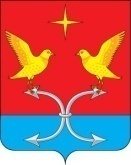 АДМИНИСТРАЦИЯ СПЕШНЕВСКОГО  СЕЛЬСКОГО ПОСЕЛЕНИЯ
КОРСАКОВСКОГО РАЙОНА ОРЛОВСКОЙ ОБЛАСТИ                                         ПОСТАНОВЛЕНИЕ02.10.2023 год                                    № 22д. ГолянкаО проведении общественных обсуждений по проекту Программы профилактики рисков причинения вреда (ущерба) охраняемым законом ценностей по муниципальному контролю в сфере благоустройства на территории Спешневского сельского поселения Корсаковского района Орловской области на 2024 годВ соответствии  со  статьей 44 Федерального закона                                                            от 31.07.2020 №248-ФЗ «О государственном контроле (надзоре)                                                и муниципальном контроле в Российской Федерации», руководствуясь постановлением Правительства Российской Федерации от 25.06.2021 № 990 «Об утверждении Правил разработки и утверждения контрольными (надзорными) органами программы профилактики рисков причинения вреда (ущерба) охраняемым законом ценностям»,Уставом Спешневского сельского поселенияКорсаковского района Орловской области                                                     п о с т а н о в л я ю:1. Провести на территории Спешневского сельского поселения Корсаковского района Орловской области общественные обсуждения по проекту Программы профилактики рисков причинения вреда (ущерба) охраняемым законом ценностей по муниципальному контролю в сфере благоустройства на территории Спешневского сельского поселения Корсаковского района Орловской области на 2024 год (далее по тексту – Проект).2. Срок проведения общественных обсуждений с 02.10.2023   по 31.10.2023.3. 02.10.2023 разместить оповещение о начале общественных обсуждений на официальном интернет-сайте администрации Корсаковского района, прилагая Проект.4. Предложения и замечания участников общественных обсуждений принимаются с 02.10.2023по 31.10.2023 года: 1) в письменной форме в адрес администрации Спешневского сельского поселения Корсаковского района по адресу: Орловская область, Корсаковский район, д. Голянка, д.79; тел. 8(48667) 2-31-32, в рабочие дни с 9-00 до 17-00 (перерыв на обед с 13-00 до 14-00), путем передачи (направления) участником общественных обсуждений своих предложений и замечаний лично, а также почтовым отправлением с приложением документов (или их копий), подтверждающих сведения. 2) на электронную почту администрации Срншневского сельского поселения Корсаковского района cpechnevo@mail.ru.5. Не позднее 06.11.2023 года опубликовать результаты общественных обсуждений на официальном интернет-сайте администрации Корсаковского района.6. Назначить ведущего специалиста – Леонидову Викторию Владимировну, ответственным за прием замечаний и предложений.7. Постановление вступает в силу со дня его официального опубликования.8. Контроль за исполнением постановления оставляю за собой.Приложение: проект Программы профилактики рисков причинения вреда (ущерба) охраняемым законом ценностей по муниципальному контролю в сфере благоустройства на территории Спешневского сельского поселения Корсаковского района Орловской области на 2024 год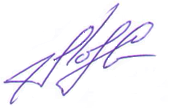 Глава Спешневского сельского поселения	                                 С В. Лемягов  Приложение к постановлению администрации Спешневского с/поселения 22 от 02.10.2023г.                                                            ПРОЕКТПрограммы профилактики рисков причинения вреда (ущерба) охраняемым законом ценностей по муниципальному контролю на автомобильном транспорте, городском наземном электрическом транспорте и в дорожном хозяйстве на территории Спешневского с/поселения Корсаковского района Орловской области на 2024 год1. Анализ текущего состояния осуществления вида контроля, описание текущего уровня развития профилактической деятельности контрольного органа, характеристика проблем, на решение которых направлена программа профилактики рисков причинения вреда1.1. Настоящая Программа профилактики рисков причинения вреда (ущерба) охраняемым законом ценностей по муниципальному контролю на автомобильном транспорте и в дорожном хозяйстве на 2022 год (далее – Программа) разработана                в соответствии со статьей 44 Федерального закона от 31 июля 2021 г. № 248-ФЗ                 «О государственном контроле (надзоре) и муниципальном контроле в Российской Федерации», постановлением Правительства Российской Федерации от 25 июня 2021 №990 «Об утверждении Правил разработки и утверждения контрольными (надзорными) органами программы профилактики рисков причинения вреда (ущерба) охраняемым законом ценностям», решением Корсаковского районного Совета народных депутатов от «12 » ноября 2021 года 17/1-РС «Об утверждении Положения о муниципальном контроле на автомобильном транспорте, городском наземном электрическом транспорте и в дорожном хозяйстве на территории Корсаковского района Орловской области »» и предусматривает комплекс мероприятий по профилактике рисков причинения вреда (ущерба) охраняемым законом ценностям при осуществлении муниципального контроля на автомобильном транспорте и в дорожном хозяйстве.1.2. Настоящая Программа разработана в целях предупреждения возможного нарушения юридическими лицами, индивидуальными предпринимателями                        и гражданами (далее – подконтрольные субъекты) обязательных требований                     в отношении автомобильных дорог местного значения, дорожной деятельности                 и снижения рисков причинения ущерба охраняемым законом ценностям.1.3. Профилактика (далее – обязательные требования), предупреждения возможного нарушения подконтрольными субъектами обязательных требований               и снижения рисков причинения ущерба охраняемым законом ценностям, разъяснения подконтрольным субъектам обязательных требований законодательства                            в отношении автомобильных дорог местного значения, дорожной деятельности.1.4. Контрольным органом является наделенные полномочиями                               по осуществлению муниципального контроля органы местного самоуправления Корсаковского района (далее – Контрольный орган).2. Цели и задачи реализации программы профилактики рисков причинения вреда2.1. Основными целями Программы профилактики являются:Стимулирование добросовестного соблюдения обязательных требований всеми контролируемыми лицами; Устранение условий, причин и факторов, способных привести                                  к нарушениям обязательных требований и (или) причинению вреда (ущерба) охраняемым законом ценностям; Создание условий для доведения обязательных требований                                  до контролируемых лиц, повышение информированности о способах их соблюдения.2.2. Проведение профилактических мероприятий программы профилактики направлено на решение следующих задач:Укрепление системы профилактики нарушений рисков причинения вреда (ущерба) охраняемым законом ценностям;Повышение правосознания и правовой культуры юридических лиц, индивидуальных предпринимателей и граждан;Оценка возможной угрозы причинения, либо причинения вреда жизни, здоровью граждан, выработка и реализация профилактических мер, способствующих ее снижению;Выявление факторов угрозы причинения, либо причинения вреда жизни, здоровью граждан, причин и условий, способствующих нарушению обязательных требований, определение способов устранения или снижения угрозы;Оценка состояния подконтрольной среды и установление зависимости видов и интенсивности профилактических мероприятий от присвоенных контролируемым лицам уровней риска.3.Перечень профилактических мероприятий, сроки (периодичность) их проведения4. Показатели результативности и эффективности программы профилактики рисков причинения вреда№  п/пНаименование мероприятияСрок реализации мероприятияОтветственное должностное лицо1ИнформированиеИнформирование осуществляется администрацией по вопросам соблюдения обязательных требований посредством размещения соответствующих сведений на официальном сайте МО Корсаковского района По мере необходимости в течение годаСпециалист администрации, в должностные обязанности которых в соответствии с должностным регламентом или должностной инструкцией входит осуществление полномочий по осуществлению муниципального контроля2Обобщение правоприменительной практикиОбобщение правоприменительной практики осуществляется администрацией посредством сбора и анализа данных о проведенных контрольных мероприятиях и их результатах.По итогам обобщения правоприменительной практики администрация готовит доклад, содержащий результаты обобщения правоприменительной практики по осуществлению муниципального контроля, который утверждается руководителем контрольного органаЕжегодно не позднее 30 января года, следующего за годом обобщения правоприменительной практики. Специалист администрации, в должностные обязанности которых в соответствии с должностным регламентом или должностной инструкцией входит осуществление полномочий по осуществлению муниципального контроля3Объявление предостереженияПредостережение о недопустимости нарушения обязательных требований объявляется контролируемому лицу в случае наличия у администрации сведений о готовящихся нарушениях обязательных требований и (или) в случае отсутствия подтверждения данных о том, что нарушение обязательных требований причинило вред (ущерб) охраняемым законом ценностям либо создало угрозу причинения вреда (ущерба) охраняемым законом ценностям По мере появления оснований, предусмотренных законодательствомСпециалист администрации, в должностные обязанности которых в соответствии с должностным регламентом или должностной инструкцией входит осуществление полномочий по осуществлению муниципального контроля4Консультирование.Консультирование осуществляется в устной или письменной форме по телефону, на личном приеме, в ходе проведения профилактического мероприятия, контрольного (надзорного) мероприятияПостоянно по обращениям контролируемых лиц и их представителейСпециалист администрации, в должностные обязанности которых в соответствии с должностным регламентом или должностной инструкцией входит осуществление полномочий по осуществлению муниципального контроля5Профилактический визитПроведение должностными лицами органа муниципального контроля информирования контролируемых лиц об обязательных требованиях, предъявляемых к его деятельности либо к принадлежащим ему объектам муниципального контроля. Профилактические визиты подлежат проведению в течение года (при наличии оснований).Обязательные профилактические визиты проводятся один раз в год.Специалист администрации, в должностные обязанности которых в соответствии с должностным регламентом или должностной инструкцией входит осуществление полномочий по осуществлению муниципального контроля№ п/пНаименование показателяВеличина1.Полнота информации, размещенной на официальном сайте Контрольного органа в сети «Интернет» в соответствии с частью 3 статьи 46 Федерального закона от 31 июля 2021 г. № 248-ФЗ «О государственном контроле (надзоре) и муниципальном контроле в Российской Федерации»100 %2.Удовлетворенность контролируемых лиц и их представителями консультированием Контрольного органа100 % от числа обратившихся3.Количество проведенных профилактических мероприятийне менее 1 (одного) мероприятия, проведенного Контрольным органом